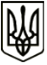 МЕНСЬКА МІСЬКА РАДАРОЗПОРЯДЖЕННЯ 15 липня 2022 року	м. Мена	№ 230Про скликання виконкому	Керуючись ст. ст. 42,53 Закону України «Про місцеве самоврядування в Україні», Регламентом роботи виконавчого комітету Менської міської ради, враховуючи орієнтовний план роботи виконавчого комітету Менської міської ради на 2 квартал 2022 року:	1. Скликати 26 липня 2022 року о 10-00 год. чергове засідання  виконавчого комітету Менської міської ради.	Основні питання, що виносяться на розгляд: 	1) Про виконання бюджету Менської міської територіальної громади за 1 півріччя 2022 року.Доповідає Нерослик Алла Петрівна, начальник Фінансового управління Менської міської ради2) Про стан підготовки закладів освіти до нового навчального року.Доповідає Лук’яненко Ірина Федорівна, начальник Відділу освіти Менської міської ради.	На розгляд також винести і інші питання в межах повноважень, з урахуванням поданих звернень, включивши їх до проєкту порядку денного засідання виконавчого комітету. 	2. Заступникам міського голови, старостам, начальникам та спеціалістам відділів та управлінь Менської міської ради, керівникам комунальних підприємств, установ, закладів, з метою включення до порядку денного інших питань, необхідних до розгляду на засіданні виконкому, підготувати та подати пропозиції відповідно до підготовлених в установленому порядку проєктів рішень.  	3. Засідання провести в конференц-залі Менської міської ради (приміщення по вул. Героїв АТО, № 6 в м. Мена) з додатковими обмежувальними заходами (дотримання відповідних санітарних та протиепідемічних заходів).Міський голова	Геннадій ПРИМАКОВ